                 Лицензия № 9662 от 13.04.2016                             Для бухгалтерии                                                                                            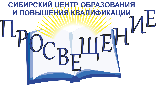 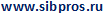 АНО ДПО «Сибирский Центр образования и повышения квалификации «ПРОСВЕЩЕНИЕ»  проводит ВЕБИНАРЫ (ОНЛАЙН ТРАНСЛЯЦИЯ) - ЭКСПРЕСС-КУРСЫ24 Мая 2022г с 10-00 – 13-00 (Нск) = 6-00 – 09-00 (Мск)в программе«ОТПУСК-2022:ОФОРМЛЯЕМ И ОПЛАЧИВАЕМ БЕЗ ОШИБОК»ОБЗОР ОСНОВНЫХ ИЗМЕНЕНИЙ В ЗАКОНОДАТЕЛЬСТВЕ ОБ ОТПУСКАХ.ЕЖЕГОДНЫЙ ОСНОВНОЙ И ДОПОЛНИТЕЛЬНЫЙ ОТПУСКА.с учетом новаций на дату проведенияПланирование и предоставление отпуска. Возникновение у работника права на отпуск и отпуск «авансом»: судебная практика. Право на отпуск в удобное время: новые льготные категории и механизм реализации прав работников. График отпусков как основной документ планирования: рекомендации по составлению, внесение изменений, основные ошибки. Разделение отпуска на части: максимальное количество частей, требования и ограничения законодательства по предоставлению отпуска в календарных днях. Уведомление работника о начале отпуска, необходимость заявления. Отпуск вне графика: нюансы оформления. Отпуска за предшествующие периоды: прядок предоставления и возможность замены денежной компенсацией. Перенесение или продление отпуска на другой период по инициативе работника и работодателя: алгоритм действий и оформление документов. Особенности предоставления отпусков совместителям. Табелирование отпусков в различных ситуациях.Расчет и оплата отпуска (на примерах из практики). Рабочий год работника и исчислениестажа, дающего право на отпуск. Средний заработок: замена расчетного периода, учет премий и повышения зарплаты, включаемые и невключаемые в расчет выплаты. Компенсация за неиспользованный отпуск в условиях отмены Правил Наркомтруда СССР об очередных отпусках, планируемые поправки в Трудовой кодекс и изменения в методике расчета. Сроки оплаты отпуска: как избежать нарушений. Перерасчет отпускных, возможность удержания переплаты с работника. Формирование резерва на оплату отпусков в налоговом и бухгалтерском учете. Главные претензии контролирующих органов и налоговые риски.Учебный отпуск. Категории работников, которым предоставляется учебный отпуск. Документы, дающие право на предоставление отпуска и его оплату, сроки оплаты. Сложные вопросы и противоречия связанные с оплатой учебного отпуска.Отпуск без сохранения заработной платы. Льготные категории, имеющие право на отпуск без сохранения заработной платы, продолжительность их отпусков и период предоставления. Документальное оформление. Перерасчет периода, за который предоставляется ежегодный отпуск при накоплении отпусков без сохранения заработной платы.Ответы на вопросы и разбор практических ситуаций слушателей. Присылайте заранее вопросы на sibpros@ya.ru  с 13-30 – 16-30 (Нск) = 9-30 – 12-30 (Мск)в программе«РАСЧЕТЫ С ПЕРСОНАЛОМ ПО ОПЛАТЕ ТРУДА: НОВОЕ В КОНТРОЛЕ, ГЛАВНЫЕ РИСКИ РАБОТОДАТЕЛЯ И РЕКОМЕНДАЦИИ ПО ИХ УСТРАНЕНИЮ»с учетом новаций на дату проведенияАУДИТ СИСТЕМЫ ОПЛАТЫ ТРУДА. Какие документы необходимо проверить и сопоставить. Чек-лист главных нарушений при установлении системы оплаты труда. Сроки выплаты заработной платы, изменение в правовом регулировании. Индексация заработной платы. Текущая судебная практика по вопросам индексации заработной платы. Системы оплаты труда, их законодательное и локальное регулирование. Обязательные условия трудового договора в части оплаты труда: что проверить, примеры правильных формулировок. Система премирования в организации: основные риски, или почему работники так часто обращаются в суд по вопросам лишения их премий. Штатное расписание – не локальный акт, но его тоже нужно проверить. Должностные инструкции, как инструмент регламентации оплаты труда. Как формулировки локальных актов влияют на порядок расчета заработной платы. Рекомендации по доработке локальных актов в связи с последними изменениями в законодательстве. Алгоритм изменения условий оплаты труда. Минимизация рисков трудовых конфликтов, связанных с оплатой труда работников.РЕЖИМ РАБОТЫ И ЕГО ВЛИЯНИЕ НА ОПЛАТУ ТРУДА. Установление режима для работающих по графику в локальных актах и в трудовом договоре: что проверить и какие нюансы необходимо предусмотреть. Основные требования к составлению графика. Норма рабочего времени: алгоритм расчета. Баланс рабочего времени и его использование при составлении графика. Изменение режима работы: алгоритм действий и новая судебная практика. Влияние установленного работнику режима на расчет заработной платы. Внесение изменений в график и обмен сменами: как правильно оформить. Индивидуальная норма работника и методы ее корректировки в случае отсутствия работника, приувольнении/приёме на работу.МЕТОДЫ ОПТИМИЗАЦИИ ФОТ. Выплаты в пользу работника. Оптимизация налогообложения при формировании соцпакета для сотрудника: страхование, лечение, отдых, обучение, проезд, сотовая связь, питание, служебные поездки, компенсация за использование имущества или аренда, подарки и материальная помощь. Экономия ФОТ путем изменения организационных или технологических условий труда: процедура, риски и ограничения. Найм удаленных сотрудников: в чём преимущества и как избежать ошибок. Срочный трудовой договор: основные риски заключения. Отпуск без сохранения заработной платы. Уменьшение заработной платы или увольнение по итогам аттестации, использование профстандартов с выгодой для работодателя. Увольнение по сокращению численности или штата: выплаты при увольнении, «подводные камни» процедуры. «Дешёвая рабочая сила» - труд иностранцев. Статусы иностранцев и особенности заключения трудовых договоров, переводов и увольнений. Нюансы налогообложения и обложения взносами выплат в пользу иностранных работников. Договор ГПХ или трудовой? Оптимизация через договор: подряда, возмездного оказания услуг, авторский договор. Типичные ошибки при заключении договора ГПХ. Нюансы и риски договоров с самозанятыми.КОНТРОЛЬ И ОТВЕТСТВЕННОСТЬ. Проект нового проверочного листа Роструда по зарплате: чего ждать. Приоритеты в работе проверяющих, новые виды контрольных мероприятий и изменения в регламенте проверок. Компенсация за несвоевременную выдачу заработной платы. Требования контролирующих органов к размеру зарплаты и методы контроля в связи с запуском АСК ДФЛ. Ответственность компании при нарушениях в сфере оплаты труда. Изменения в КоАП РФ.Ответы на вопросы и разбор практических ситуаций слушателей. Присылайте заранее вопросы на sibpros@ya.ruЧитает: Гладкова Софья Германовна – главный редактор Издательского центра «Мысль»,   консультант-практик региона по вопросам бух. учета и налогообложения, автор книг по вопросам налогообложения, заработной платы, социального страхования серий  «Закон для всех»,  «Налоги года», «В помощь бухгалтеру», «Труд и закон» и др., член  общественного совета при УФНС по НСО.__,,,,,,,,,,,,,,,,,,,,,,,,,,,,,,,,,,,,,,,,,,,,,,,,,,,,,,,,,,,,,,,,,,,,,,,,,,,,,,,,,,,,,,,,,,,,,,,,,,,,,,,,,,,,,,,,,,,,,,,,,,,,,,,,,,,,,,,,,,,,,,,,,,,,,,,,,,,,,,,,,,,,,,,,,,,,,,,,,,,,,,,,,,,,,,,,,,,,,,,,,,,,,,,,,,,,,,,,,,,,,,,,,,,,,,,,,,,,,,,,,,,,,,,,,,,,,,,,,,,,,,,,,,,,,,,,,,,,,,,,,,,,,,,,,,,,,,,,,,Все вопросы семинара рассматриваются на конкретных примерах, с демонстрацией визуальных материалов на экране.Стоимость участия за одного слушателя за каждый вебинар: 1900 руб. Стоимость участия за одного слушателя за два вебинара: 3200 руб. (Расчет по карте и безналичный  с р/с (гарант.  письма) ЭДОРаботаем с электронными магазинами. В стоимость входят: авторский эксклюзивный информационный материал в электронном виде, доступ к записи после проведения.По окончании выдается именной сертификат, с последующей выдачей удостоверения о повышении квалификации, соответствующего требованиям профстандарта о повышении квалификации от 16 ак. часов.  Реквизиты для оплаты: АНО ДПО «СЦОиПК «Просвещение», г. Новосибирск, ул. Кирова, 113, Деловой центр «Северянка», оф. 340, ИНН  5405479510,  КПП 540501001, р/с 40703810527000000011 БИК 045004867   К\С 30101810250040000867   30101810250040000867   Ф-л Сибирский ПАО Банк "ФК Открытие",  Назначение платежа: Консультац. услуги, без НДС.предварительная регистрация: 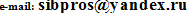 (указать ФИО, дата обучения, реквизиты, тел, почт адрес) 8(383)–209-26-61, 89139364490, 89139442664  или  на сайте 	